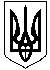 НОВОСАНЖАРСЬКА СЕЛИЩНА РАДАНОВОСАНЖАРСЬКОГО РАЙОНУ ПОЛТАВСЬКОЇ ОБЛАСТІ(двадцять п’ята сесія селищної ради сьомого скликання)РІШЕННЯ26  вересня  2019  року                смт Нові Санжари                                       № 12 Про передачу основних засобів Новосанжарськоїселищної територіальної громади у господарськевідання Початковому спеціалізованому мистецькому
навчальному закладу «Новосанжарська дитяча 
музична школа» Новосанжарської селищної ради	Керуючись пунктом 30 частини 1 статті 26, пунктом 5 статті 60 Закону України "Про місцеве самоврядування в Україні", частиною 2 статті 327 Цивільного кодексу України, статтею 136 Господарського кодексу України, селищна рада ВИРІШИЛА:1.Передати комунальне майно Новосанжарської селищної територіальної громади ― ноутбук Asus 540, вартістю 11399 грн. у господарське відання Початковому спеціалізованому мистецькому навчальному закладу «Новосанжарська дитяча музична школа» Новосанжарської селищної ради.2. Створити комісію для забезпечення прийняття-передачі даного майна Початковому спеціалізованому мистецькому навчальному закладу «Новосанжарська дитяча музична школа» Новосанжарської селищної ради у складі:- Россохи Вадима Олеговича - заступника селищного голови з питань діяльності виконавчих органів Новосанжарської селищної ради - голова комісії;- Сергеєвої Ірини Миколаївни – директора Початкового спеціалізованого мистецького навчального закладу «Новосанжарська дитяча музична школа»Новосанжарської селищної ради - член комісії;- Панченко Віри Олександрівни - головного бухгалтера відділу фінансування, економічного розвитку, бухгалтерського обліку та звітності виконавчого комітету Новосанжарської селищної ради - член комісії;- Кондратюк Тетяни Петрівни — начальника відділу юридично-правової допомоги виконавчого комітету Новосанжарської селищної ради - член комісії;- Яценка Віталія Івановича - депутата селищної ради - член комісії.3. Акт приймання-передачі майна подати на затвердження селищному голові.4. Контроль за виконанням цього рішення покласти на постійну комісію селищної ради з питань житлово-комунального господарства, благоустрою, торгового та побутового обслуговування.Селищний голова                                                                                    І. О. Коба